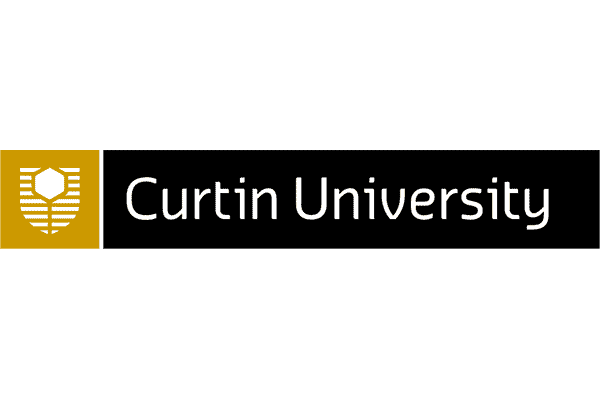 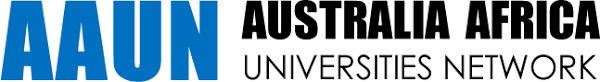 Emerging Leaders in Australia-Africa Diplomacy (ELAAD) ProgramPilot online program Nov 2022-June 2023Application FormPlease read the information for applicants provided at www.aaun.edu.au before completing this application form. Only eligible applicants should apply. Applicant information will be kept confidential to the AAUN selection panel. Application deadline: 30 September 2022Full nameNationalityDate of BirthGenderEmail addressPhone numberPlease indicate:I am currently enrolled in a master’s program					yes/noName of master’s program, institution and country		I am currently working in government in a foreign affairs capacity			yes/no			Title of position, name of government department, and countryPlease explain your motivations to participate in the pilot ELAAD program300 words maximumPlease provide name, position and contact details for two refereesReferee 1Referee 2I confirm that:I am eligible to participate in the pilot ELAAD program I have provided accurate information in this application formI am available to participate the session times as indicatedSignatureDatePlease complete and submit this application by email to Dr David Mickler d.mickler@curtin.edu.au cc’ed to aaun@unsw.edu.au by 30 September 2022.In the subject line of your submission email, please write: “ELAAD Application [add your name]”.All applicants will be notified privately of the outcome of their application in mid-October 2022. Successful applicants will be announced publicly at the AAUN Forum in Canberra, Australia, on 27 October 2022Program datesProgram convenor and contactDr David Mickler SFHEADean Global, AfricaSenior Lecturer in International RelationsCurtin University, Perth, Australiad.mickler@curtin.edu.au +61 8 9266 7405ActivityDateLaunch and call for ApplicationsAAUN Perth Forum, 29 August 2022Applications open30 August 2022Application submission deadline30 September 2022Announcement of successful participantsAAUN Canberra Forum, 27 October 2022Pilot program commences15 November 2022Pilot program ends6 June 2023Pilot program evaluation due30 June 2023